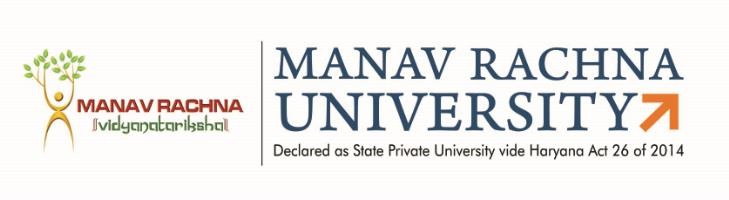 VALUE ADDED COURSESchool of Education and Humanities Manav Rachna UniversityMANAV RACHNA UNIVERSITYVisionTo educate students in frontier areas of knowledge enabling them to take up challenges as ethical and responsible global citizensMissionTo impart outcome based holistic educationTo disseminate education in frontier areasTo produce globally competitive, ethical and socially responsible human resourcesTo produce human resources sensitive to issues of Environment and Sustainable DevelopmentTo develop Environment and Sustainable development as a thrust area of research and development.Quality PolicyTo continuously learn from the best practices, study role models and develop transparent procedures for empowerment of stakeholders.Strategic ObjectivesTo facilitate, enhance & promote innovation in curriculum design and delivery and have Outcome-oriented Learning Culture.To promote Research Environment and Management Practices.To enhance the quality of the student learning experience.To provide Resources and Infrastructure for Academic Excellence.SCHOOL OF EDUCATION AND HUMANITIESVisionTo nurture professionals in frontier areas of knowledge enabling them to take up challenges as ethical and responsible global citizens.MissionTo integrate contemporary pedagogies and skills in the teaching learning process.To formulate and transact research based teacher education curriculum.To create a culture of grooming reflective practitioners.To demonstrate inclusion in deeds and action.Academic Year 2017-18              Topics to be Covered: -New Trends and perspectives in curriculum design and in curriculum constructionHolistic curriculumDiversified global education practices, and teacher-made curriculumIntegrated programs for fulfilling global future development goalsImpact of globalization and internationalization on education, especially higher education with respect to appraisal of schemes of government initiation such as RUSA, RMSA, student loans and fellowships. Web based learning, e-learning and pedagogical innovations in a global world.REFERENCE BOOKS Theodore S. Ransaw (2017), Richard Majors, Emerging Issues and Trends in Education (International Race and Education Series)Aggarwal J.C. (2006), Essentials of Educational Technology-Teaching Learning Innovations.       Topics to be Covered: -Introduction to Research MethodologyTypes of Research Methods Components of ResearchWriting a research proposalUnderstanding Research EthicsREFERENCESKaul, L. (n.d.). Methodology of Educational Research. Vikas Publishing House.Kothari, C. R. (n.d.). Research Methodology: Methods and Techniques. New Age International (p) limited, Publishers.Topics to be coveredIntroduction to the course and digital classroom.Digital lessons and Digital assessmentBasic Microsoft tools, and Digital games. Needs analysis and expression of expectations about the courseThe SAMR modelReflecting on the use and purpose of ICT in educationCreating and editing videosApps for creating digital lessonsFormative and summative assessment (rubrics)Apps for assessmentReference Books: Digital Tools for Teaching: 30 E-tools for Collaborating, Creating, and Publishing Across the Curriculum; A Johnson, S. ISBN 9781934338841; https://books.google.co.in/books?id=JQ0NSE00T80CD 2013 Maupin House Pub.Green, T.D. & Brown, A.H. (2017). The Educators Guide to Developing New Media and Open Education Resources(link is external). London:  Routledge.Academic Year 2018-19              Topics to be coveredIntroduction to the course and digital classroom.Digital lessons and Digital assessmentBasic Microsoft tools, and Digital games. Needs analysis and expression of expectations about the courseThe SAMR modelReflecting on the use and purpose of ICT in educationCreating and editing videosApps for creating digital lessonsFormative and summative assessment (rubrics)Apps for assessment        Reference Books: Digital Tools for Teaching: 30 E-tools for Collaborating, Creating, and Publishing Across the Curriculum; A Johnson, S. ISBN 9781934338841; https://books.google.co.in/books?id=JQ0NSE00T80CD 2013 Maupin House PubGreen, T.D. & Brown, A.H. (2017). The Educators Guide to Developing New Media and Open Education Resources(link is external). London:  Routledge.Topics to be Covered:-Introduction to Art Integrated Learning (AIL)Methodology of Art Integrated LearningObjectives of Art Integrated LearningNeed of Art Integration, Types of resourcesRole of Drama and Art in EducationIntegrating Art Education in SchoolREFERENCESCBSE, (2019). Art Integration- Towards Experiential Learning. New Delhi: CBSENCERT, (2005). Position Paper, National Focus Group on Arts, Music, Dance and Theatre, National Council of Educational Research and Training, ISBN 81-7450-494-x. New Delhi: NCERTLynch, P. (2007). Making meaning in many ways: An explanatory look at integrating the arts with classroom curriculum. Art Education, 60(4), 33-38.Topics to be covered:Understanding GlobalizationThe Role of UniversitiesThe Shaping of Global  Education the Global CurriculumThe Ranking of Institutions of  Higher Education E-learningCommercialisation of EducationGlobal Cooperation and CompetitionOpen Educational  ResourcesGlobal Competition in EducationPrivatization of Higher EducationImpact of Privatization  on National PoliciesQuality Assurance Systems and Accreditation     Reference Books:     Handbook on Globalization and Higher Education," Books, Edward Elgar Publishing, number 13590.Topics to be Covered: - An Introduction to ConstructivismConstructivist vs. Traditional Teachingprinciples of constructivismTypes of constructivismConstructivist approaches to teaching pedagogical objectives of constructivist classrooms.ICT and constructivism Integrating ICT in curriculum and pedagogy.REFERENCESGlaser Feld, E.von (1989). Constructivism in Education. In Husen, T. and Postlethwaite, N. (eds.) (1989) International Encyclopaedia of Education (Supplementary Vol.), Oxford: Pergamon.Jonassen, D.H. (1991). Evaluating constructivist learning, Educational Technology, (49) 7.                Academic Year 2019-20       Topics to be covered: -Holistic approach to Spiritual Education Levels of wholeness in Spiritual educationGoals of Spiritual EducationFeatures of Spiritual EducationPrinciples of Spiritual Education,Values in Spiritual EducationSpiritual approach to social-emotional learningSkill building though Spiritual EducationREFERENCESFoster, Richard J (1998.). Celebration of Discipline: The Path to Spiritual Growth, Harper, San Francisco.Jones, L. (2005). What does spirituality in education mean? Stumbling toward wholeness. Journal of College & Character, VI (7), 1-7.Topics to be Covered:-Concepts and Theories of Human DevelopmentDevelopment periods in Human life span Domains of Human Growth and DevelopmentRole of Heredity and environment on development Growth and development during Adolescence: Physical, Cognitive, Social, EmotionalIssues in Adolescence – Problems of Adjustment, Identity Crisis, Career choices, Teenage Pregnancies, Teenage Suicides and DepressionLife Skills Education for Adolescents.REFERENCESSigelman, Carol K. & Rider Elizabeth A. (2009). Lifespan Human Development. Wardworth, NYGoldscheider, F. G. (1999). The Changing Transition to Adulthood: Leaving and Returning Home.SAGE Publications, Inc.Topics to be CoveredBasic Concept of MindfulnessCore Dimension of MindfulnessNecessity of Mindfulness in modern timesDemystifying myths related to Mindfulness.Concept of Psychological Well-being, Dimensions of Psychological Well- BeingHow Psychological well-being is nurtured with Mindfulness.Introduction to formal and informal mindfulness-based practicesHands on Session on various mindfulness practicesPractical Strategies to integrate mindfulness in daily life, Mindfulness as a way of life.REFERENCESGandhi, M. (1953). Towards New Education. B. Kumarappa (Ed.). Navajivan Publishing House.Low, J. (2016, April). Mindfulness in schools programme (.b) at YJC. Paper presented at the Mindfulness in Singapore -- A Research Symposium, Singapore.Academic Year 2020-21Topics to be Covered:-Introduction to UNESCO 17 Sustainable Development Goals (SDG)SD Goal-4- Quality Education for allEducation for Sustainable Development (ESD)Relationship between ESD and the SDGsESD for achieving SDG-4.4, 4.7 Educational policy & curriculumPedagogical approaches in ESD REFERENCESKamal Nath. 1993. "Valuing the Environment", Address to the First Annual Conference on Environmentally Sustainable Development, Organized by the World Bank, September 30 to October 1, Washington D.C. Kothari, Rajni. 1988. Rethinking Development: In Search of a Humane Alternative. Delhi: Ajanta Publications.Academic Year 21-22Topics to be Covered:-Introduction to UNESCO 17 Sustainable Development Goals (SDG)SD Goal-4- Quality Education for allEducation for Sustainable Development (ESD)Relationship between ESD and the SDGsESD for achieving SDG-4.4, 4.7 Educational policy & curriculumPedagogical approaches in ESD REFERENCESKamal Nath. 1993. "Valuing the Environment", Address to the First Annual Conference on Environmentally Sustainable Development, Organized by the World Bank, September 30 to October 1, Washington D.C. Kothari, Rajni. 1988. Rethinking Development: In Search of a Humane Alternative. Delhi: Ajanta Publications.Topics to be covered:Critical thinkingFinding solutions to problems, CreativityThinking outside the boxCollaboration: Working with othersCommunication: Talking to othersUseful ICT tools for online communication (MS teams, zoom, google meet). Developing synergism between e-tools and teaching learning process  Productivity: Maintaining efficiency in an age of distractions. Social skills: Meeting and networking with others for mutual benefit.Reference BooksCedefop (2018). Insights into skill shortages and skill mismatch. Learning from Cedefop’s European skills and jobs survey. Luxembourg: Publications Office of the European Union.Silva, E. (2008). Measuring skills for the 21st century. Washington, DC: Education Sector. Topics to be covered:Positive Emotions: Tiny Engines of Positive PsychologyArt of Happiness and Well BeingThe delicate act of pursuing happinessSelf and related conceptsMindfulness, Spirituality and MindsetResilience & OptimismCognitive approaches to resilienceStrategies to increase optimism & gratitudePositivity resonance, Love, Empathy and AltruismManaging anxiety & increasing positive emotions like forgiveness, humanityReference Books Tang, Y. Y. (2009). Exploring the Brain, Optimizing Life. Beijing: Science Press.Niedenthal, P. M. (2007). Embodying emotion.Gross, J. J., and Munoz, R. F. (1995). Emotion regulation and mental health       Topics to be covered:Understanding Social Entrepreneurship Drivers of Change in Social EntrepreneurshipOrganizations as generators of social change Industrial Divide and Social EntrepreneurshipIntroduction to Social Skills and CommunicationBusiness models for social entrepreneurshipInvestigating how tailored business models can support social entrepreneurship.         Reference Books and Readings:Dees, J. Gregory (2001) [1998]. "The Meaning of Social Entrepreneurship". The Power of Unreasonable People; Elkington, John, Hartigan, Pamela; Harvard Business Press, 2008.       Topics to be covered Introduction to bioinformaticsBiological Databases (Nucleotide, Protein)National Center for Biotechnology Information (NCBI)Tools and Databases of NCBI (BLAST, FASTA etc.)Primer Designing, Sequence Submission to NCBICRISPRNext Gen Sequencing techniques (Nanopore, Roche 454)Sequence alignmentCLUSTALW and  BLOSUMPhylogenetic analysis (MEGA)            Reference BooksJean-Michel Claverie & Cedric Notredame, Bioinformatics for Dummies, Wiley Publishing.Smith, T. F. and Waterman, M. S. (1981). Identification of common molecular subsequences.Smith, T. F. and Waterman, M. S. (1981). Identification of common molecular subsequences.Smith, T. F. and Waterman, M. S. (1981). Identification of common molecular subsequences.Topics to be covered:Ekadhikenpurven method (multiplication of two numbers of two digits)Eknunenpurven method (multiplication of two numbers of three digits)Urdhvatiragbhyam method (multiplication of two numbers of three digits)Nikhilam Navtashchramam Dashtaha (multiplication of two numbers of three digits)Nikhilam Navtashchramam Dashtaha (two digits divisor)Paravartya Yojyet method (three digits divisor)Ekadhikenpurven method (two digits divisor)Eknunenpurven method (two digits divisor)REFERENCE BOOKSVedic Mathematics Teacher's Manual - Elementary Level by K R Williams, ISBN 978-1-902517-16-2.Vertically and Crosswise: A. P. Nicholas, K. R. Williams and J Pickles
ISBN 978-1-902517-21-6. Topics to be covered: Basic concepts and historical evolution of the present system of international lawSources of International Law; TreatyInternational conventionInternational customGeneral Principles of law recognised by civilised nations.International human rights LawInternational Environmental LawInternational Law of the SeaNon-Navigational Use of International Water course.Reference Books and Readings:Shearer I.A Stark’s (2007) International Law, Oxford University Press.Majuwar Fatima (2016), Crisp Introduction to International Law, Eastern Book Company.Topics to be covered:Dilution preparation.Isolation of microbes from garden soil.Isolation of microbes from sewage water.Isolation of rhizosphere bacteria from plant roots.Isolation of heavy metal (Zn, Pb) solubilizing bacteria.Isolation of fungus.Determination of bacterial growth curve.Role of temperature on the growth curve.Chemical methods of control: Antimicrobial drugs.Physical method of control: ultraviolet radiation.REFERENCE BOOKSCowan and Steel (1993): Manual of identification of medical bacteria Ed.  Cowan. Cambridge University Press.Nester, Anderson, Robbert and Pearsall (3rd Edition): Human perspective of microbiology; 113-124.SECTION AINTRODUCTIONIntroduction to Phonology & MorphologyPhonic Awareness & Language of SoundPhonics and Word Recognition SkillPhoneme, Morpheme & GraphemeBlending of SoundsSECTION BTeaching PhonicsDeficits in Components of Language, Error AnalysisApproaches to Language AcquisitionPhonics Approach – Synthetic, Analytic, Analogy, Embedded, Phonics through SpellingMethods of teaching phonics      Academic Year 2022-23Course ContentUnit 1 : Introduction to Vedas : Rig Veda, Sam Veda, Yajur Veda & Atharv VedaUnit 2 : Introduction to Upanishads : meaning and importanceUnit 3 : Detailed study of 5 UpanishadsTopics to be covered:Introduction to Psychology, Positive Psychology and Research MethodsCharacter Strengths and VirtuesHappiness & Well-BeingHappiness & Well-Being, Positive Emotional States and ProcessesHope, Optimism, Self and related concepts, and ResilienceFlow, Mindfulness, and SpiritualityInterpersonal Character StrengthsRecent Trends and Directions in Positive PsychologyReference BooksLopez, Pedrotti, & Snyder: Positive Psychology - The Scientific and Practical Explorations of Human Strengths (2019) Compton, & Hoffman : Positive Psychology - The Science of Happiness and Flourishing (2019)Snyder, Lopez, Edwards, & Marques (Eds.): Oxford Handbook of Positive Psychology (2017)SECTION AINTRODUCTIONIntroduction to Phonology & MorphologyPhonic Awareness & Language of SoundPhonics and Word Recognition SkillPhoneme, Morpheme & GraphemeBlending of SoundsSECTION BTeaching PhonicsDeficits in Components of Language, Error AnalysisApproaches to Language AcquisitionPhonics Approach – Synthetic, Analytic, Analogy, Embedded, Phonics through SpellingMethods of teaching phonics SECTION AINTRODUCTIONIntroduction to Syntax & SemanticsVocabulary- Understanding words, building vocabularyFluency and Word automaticityDeficit in Semantics and SyntaxSECTION BTEACHING OF SYNTAX AND SEMANTICSStrategies for developing vocabularyStrategies for developing word automaticityStrategies for developing teaching of spellingStrategies for developing listening comprehensionSECTION AINTRODUCTIONIntroduction to PragmaticsOral Language-Stages Of Oral Language Development-Babbling-JargonsOne word, Two Word, Three Word, Phrases, Sentences Language Acquisition and ApplicationDeficits in Use of language in social contextSECTION BLanguage Stimulation- Expansion of Parallel talk, self-talkBuilding Speaking VocabularyLearning Language PatternFormulating SentencesPracticing Oral Language SkillsActivities for improving the oral language of AdolescenceTopics to be covered Unit IBehavior- Definition and Features, Principles of Behavioral Approach, ABA - Concept and Definition Assumptions of ABA - Classical and Operant Conditioning Behavior, Behavior Recording Assignments / Case study etc Selection of Behavioral Goals, ReinforcementUnit IILeadership role of teacher in promoting, positive behavior, Differential Reinforcements of Behavior, Extinction and Time Out, Response Cost and Overcorrection, Maintenance, Generalization and fadingAssignments /case study etc. Suggested Readings:Bailey, J., & Burch, M. (2011). Ethics for Behavior Analysts. Routledge, New York.Cooper, J.O., Timothy, E.H., & Heward, W.L. (2007). Applied Behavior Analysis. Pearson Publications.Fisher, W.W., Piazza, C.C., & Roane, H.S. (2013). Handbook of Applied BehaviorKearney, A. J. (2007). Understanding Applied Behavior Analysis: An Introduction to ABA for Parents, Teachers and Other Professionals. Jessica Kingsley, Philadelphia.Lewis, P. (2006). Achieving Best Behavior for Children with Developmental Disabilities. Jessica Kingsley Publishers London.Aune, B., Burt, B., & Gennaro, P. (2013). Behavior Solutions for the Inclusive Classroom. Future Horizons Inc, Texas.Moyes, R.A. (2002). Addressing the Challenging Behavior of Children with HFA/AS in the Classroom. Jessica Kingsley Publishers London.Topics to be CoveredBasic Concept of MindfulnessCore Dimension of MindfulnessNecessity of Mindfulness in modern timesDemystifying myths related to Mindfulness.Concept of Psychological Well-being, Dimensions of Emotional WellbeingHow Psychological well-being is nurtured with Mindfulness.Introduction to formal and informal mindfulness-based practicesHands on Session on various mindfulness practicesPractical Strategies to integrate mindfulness in daily life, Mindfulness as a way of life.REFERENCESGandhi, M. (1953). Towards New Education. B. Kumarappa (Ed.). Navajivan Publishing House.Low, J. (2016, April). Mindfulness in s A Research Symposium, SingaporeThe Course is divided into two sections:Unit 1- Understanding Teaching As A ProfessionTeaching As a Profession, Evolving Roles of Teachers and Teacher Education, Challenges Faced By Teachers Today, Meaning and Importance of Professional StandardsUnit 2- Professional Ethics for TeachersMeaning of Ethics and Professional Ethics, Teacher Professional Standards- Core Values & Ethics, Professional Knowledge & Understanding, Professional Practice & Competence, Professional Development & Growth, National Professional Standards For Teachers (NPST)Relevance of NPST: NEP, 2020SECTION AIntroduction to Traditional knowledge, Parts of Vedas: Brahmana, Samhita, Aranyaka, UpanishadSECTION BIntroduction to Upanishads, Katha Upanishad: Structure, meaning and importance Ishavasya Upanishad: Structure meaning and importanceReferencesAggarwal, J.C. (2002), Theory & Principles of Education (P.150-155) Vikas Pub. HouseAggarwal, J.C. and S. Gupta (2006) Great philosophers and thinkers on Education(P. 30-50), Shipra Publication, New Delhi. 3)Aurobindo (2010) Essay son the Gita, Sri Aurobindo Ashram, Pondicherry, IndiaBrubacher, J.S. (2007) Modern Philosophies of Education (P. 140-148), Surjeet Pub.Chauhan, C.P.S. (2004) Modern Indian Education (P. 78-85) Kaniska Pub.Dash, M. (2004) Education in India, (P. 112- 118) Atlantic Publications.Hiriyanna, M (1993) Outlines of Indian Philosophy, MLBD, New Delhi, IndiaRadhakrishnan, S (2020). Indian Philosophy Vol 1, Oxford India PaperbacksRadhakrishnan, S (2020). Indian Philosophy Vol 2, Oxford India PaperbacksRadhakrishnan, S (2020).The Principal Upanishads, Harper Collins Publications, IndiaRavi, S.S. (2011) a comprehensive study of Education (P. 260-282), PHI Learning Pvt. Ltd., New DelhiSECTION AINTRODUCTIONIntroduction to Semantics & SyntaxVocabulary- Understanding Words, Building Vocabulary Listening Comprehension, Critical listening, listening to stories Fluency and Word AutomaticityDeficits in Semantics and SyntaxSECTION BStrategies for Developing VocabularyStrategies for Developing Word Automaticity Strategies for Teaching of SpellingsStrategies for developing listening Comprehension Methods of teaching Semantics & SyntaxSECTION AINTRODUCTIONIntroduction to Pragmatics Oral Language-Stages of Oral Language Development-Babbling-JargonsOne word, Two Word, Three Word, Phrases, Sentences Language Acquisition and ApplicationDeficits in Use of language in social contextSECTION BLanguage Stimulation- Expansion of Parallel talk, self-talk Building Speaking VocabularyLearning Language Pattern Formulating Sentences Practicing Oral Language SkillsActivities for improving the oral language of AdolescenceSECTION- AConcept of Mindfulness, Core components of Mindfulness, Mindfulness Techniques, Applying Mindfulness in daily life, Mindfulness as an Attitude, Spirituality and MindfulnessSECTION – BConcept of Emotional Well Being, Nature and Character of Emotional Well Being, Importance of Sound Emotional Well Being in life, Enhancing Emotional Well Being through various Mindfulness TechniquesREFERENCESDavis, D., & Hayes, J. (2011). What are the benefits of mindfulness? A practice review of psychotherapy-related research. Psychotherapy, 48(2), 198–208. doi:10.1037/ a0022062Kabat-Zinn, J. (1991). Full catastrophe living: Using the wisdom of your body and mind to face stress, pain, and illness. New York: DelacorteKabat-Zinn, J. (2005). Wherever you go, there you are: Mindfulness meditation in everyday life. New York, NY: Hyperion.Shapiro,S. L. & Carlson, L. E. (2009). The art and science of mindfulness: Integrating mindfulness into psychology and the helping professions. Washington, DC: APASection AConcept of Holistic Education, Goals of Holistic Education, Features of Holistic Education, Principles of Holistic Education,Section BRole of various Policies to develop Holistic Education with main focus on NEP-2020 guidelines regarding Holistic Education with regards to the learners, curriculum, Pedagogy, Inclusive Education and Skill building.References:NEP-2020SECTION- A:Concept of Translation & its Relevance, Origin and Development of Translation in Global perspective, Basics of Translation and Translation Studies – An introduction, Correlation between Translation & literature, Origin and Development of Translation in Hindi and its Present Scenario. Importance of Translation in Professional life, Role of Translation for Career Development.SECTION – B:Shatranj ke Khiladi (The Chess Players) by Munshi PremchandREFERENCESLanders, Clifford. Literary translation: A practical guide. Multilingual Matters, 2001.Boase-Beier, Jean. Translating the Poetry of the Holocaust: Translation, Style and the Reader, Bloomsbury Publishing Plc, 2015.Xu, Jun, and Lin Zhu. Dialogues on the Theory and Practice of Literary Translation. Routledge, 2020.Apter, Ronnie, and Herman Mark. Translating for Singing. The Theory, Art and Craft of Translating Lyrics, Bloomsbury Publishing Plc, 2015.Premchand, Mushi. Shatranj ke Khiladi (The Chess Players). पेंगुइन बुक्स इंडिया. 2020·Academic Year 2023-24Course Contents: Section – A Introduction to Social Emotional learningThe Importance to Social and Emotional Learning in the ClassroomSocial and Emotional Learning Core CompetenciesDesign for Social and Emotional Learning Standards                                                            Section – B4C’s of Social Emotional LearningIdentity, Self-Image, Status, Self-WorthA conceptual model of SEL in educational settingsSocial-Emotional Learning TheorySuggested Reading:Harvard University, EASEL LAB (2020) About Explore SEL. http://exploresel.gse.harvard.edu/about/ Collaborative for Academic, Social, and Emotional Learning (CASEL). (2020). What is SEL?. Retrieved from: https://casel.org/what-is-sel/ Belfield, C., Bowden, B., Klapp, A., Levin, H., Shand, R., & Zander, S. (2015). The economic value of social and emotional learning. New York: Center for Benefit-Cost Studies in Education. Durlak, J., Weissberg, R. P., Dymnicki, A. B., Taylor, R. D., & Schellinger, K. B. (2011). The Impact of Enhancing Students’ Social and Emotional Learning: A Meta-Analysis of School-Based Universal Interventions Collaborative for Academic, Social, and Emotional Learning (CASEL). (2020). What is SEL?. Retrieved from: https://casel.org/what-is-sel/     Course Contents: Section – A Importance of Speech Sounds, Organs of speech, Consonant sounds, Vowel sounds, IPA Symbols, Phonetic Transcription, Intonation, Weak Forms, and Sentence Stress. Section – B Practice of speech sounds, Practice writing Transcription, JAM, Group Discussion, Extempore, Debate, Telephonic Conversation, and Mock Interviews.Suggested Text Book Reading:Bolinger Dwight (ed), 1972, Intonation, Harmondsworth: Penguin Books Ltd.Catford J.C., 1988, A Practical Introduction to Phonetics, Oxford: Clarendon Press.Davenport & Hannahs, 2005, Introducing Phonetics and Phonology, London: Hodder Arnold.Fromkin Victoria et al (eds), 2000, Linguistics: An Introduction to Linguistics, Cambridge: BlackwellCourse Contents: Section – A Concept of Life Skill,Scope and Role Main Components of Life Skills, Criteria for using Life Skills, Strategies of Life skills, Evolution and Development of the Concept of Life Skill EducationSection – BMethods and Strategies for nurturing Self-Awareness, Interpersonal Relationship: Definition, Factors Affecting RelationshipsThinking Skills: Critical Thinking: Analytical Thinking, Strategies to enhance Critical ThinkingProblem Solving: Definition, Steps in Problem SolvingDecision Making: Definition, Informed Decision Making, Consequences of Decision MakingSuggested Reading:1.Stella Cottrell, (2008), The Study Skills Handbook, Palgrave Macmillan Ltd. (3rd Ed), New York2. UNESCO and Indian National Commission for Co-operation with UNESCO(2001): Life Skills in Non-formal Education: A Review3. Wallace R. Masters, (2001) Personal Development for Life and Work: UK, South Western.4.YUVA School Life Skills Programme: Handbook for Teachers, Vol. I – IV, (2008), Department of Education and State Council of Educational Research and Training, Delhi.Couse ContentSection ADefinition, scope and importance of environment, Pollution (air, water, soil, noise) and its status in different cities of India (CPCB and other websites), Government cleanup projects and their analysis (Namami Gange etc.), Biodiversity and its conservation Section BSustainability- concept, needs and challenges-economic, social and aspects of
sustainability-from unsustainability to sustainability- Sustainable Development Goals-targets, indicators, SDG attainment status and report India and world, Concept of Carbon Credit, Carbon Footprint. ActivitiesPlantation DriveStudy of model projects for reclamation of natural resources worldwide. References Environmental Science, 8ed, ISV by Botkin and Keller, ‎ Wiley Central pollution control board, https://cpcb.nic.in/Environment and Sustainability, Peter Lang AG, United KingdomCouse ContentSection AThe concept of Citizenship and Citizenship EducationConcept of Global Citizenship and Global Citizenship education and attributes of a global citizenAims of Global Citizenship EducationNeed and Importance of global citizenship educationSection BDimensions and scope of Global citizenship educationApproaches to inculcate global citizenship educationGlobal citizenship education: issues and challengesSuggested Text Book Readings:Ashok Acharya, (2022), Citizenship in a Globalizing World, 2nd edition: Pearson EducationHancock, Robin Elizabeth, (2022), Global Citizenship Education for Young Children,1st Edition: Taylor and Francis Ltd.Course Content:Unit 1:  Basics of Comparative EducationConcept and aims of comparative EducationNeed and scope of Comparative EducationFactors influencing Education SystemUnit IIComparative Study of Different Types of EducationPre-Primary Education in U.S.A., U.K,Finland  &India (Aims, Content, Methods of Instruction and Evaluation system)Primary Education in U.S.A., U.K.,Finland  & India (Aims, Content, Methods of Instruction and Evaluation system)Secondary Education in U.K., U.S.A. ,Finland &India (Aims, Content, Methods of Instruction and Evaluation system)Vocalization of Secondary Education in U.K., U.S.A. ,Finland &India (Aims, Content, Methods of Instruction and Evaluation system)Reference BooksBarricade, G.Z.F. (1964). Comparative methods in education. New Delhi: Oxford and IBH PublishingCo.Cramer, I.F. & Brown, G.S. (1965). Contemporary education: A comparative study of National System. New York: Harcourt Brace &Company.Dent, H.C. (1981). Educational system of England. London: George Allen andUnwon.Denis, L. (1986). School curriculum planning. London: Hodder adStoughton.Hans, N. (1961). Comparative education. London: Routledgeand Kegan Paul.Sodhi T.S. (1988). A text book of comparative education New Delhi: Association of Indian Universities,IGNOU.Kandel, I.L. (1963). Studies in comparative education. New York: George Harrup. Unit 1:Introduction to the concept of critical thinking skills.Importance of critical thinking skills.Unit 2:Types of critical thinking skills.Various models of critical thinking skills.Unit 3:Practical application of various critical thinking skills.Reference BooksCritical Thinking: A Beginner’s Guide to Critical Thinking, Better Decision Making, and Problem Solving – Jennifer Wilson.Think Smarter: Critical Thinking to Improve Problem-Solving and Decision-Making Skills – Michael Kallet.The Organized Mind: Thinking Straight in the Age of Information Overload – Daniel J. Levitin.Frameworks for Thinking: A Handbook for Teaching and Learning David Moseley, Vivienne Baumfield, Julian Elliott, Maggie Gregson, Steven Higgins, Jennifer Miller and Douglas Newton.Fahim, Mansoor & Eslamdoost, Samaneh. (2014). Critical Thinking: Frameworks and Models for Teaching. English Language Teaching. 7. 10.5539/elt.v7n7p141.Topics to be covered Bioinformatics applicationsExpression analysis, Biological Databases (Nucleotide, Protein)Next Gen Sequencing techniques (Nanopore, Roche 454)PFamCRISPR CASSequence alignmentCLUSTALW and  BLOSUMPhylogenetic analysis (MEGA)Reference BooksJean-Michel Claverie & Cedric Notredame, Bioinformatics for Dummies, Wiley Publishing.Smith, T. F. and Waterman, M. S. (1981). Identification of common molecular subsequences.Smith, T. F. and Waterman, M. S. (1981). Identification of common molecular subsequences.Smith, T. F. and Waterman, M. S. (1981). Identification of common molecular subsequences.Unit 1:Introduction to the concept of open educational resources Open Education Resources  Initiatives in India Unit 2:Types of OER Introduction to the basic technicalities of OER Unit 3:Development of a Subject specific Open Education Resources.References References: Atkins, D, E.; Brown, J, S. and Hammond, A, L. (2007), A Review of the Open Educational Resources (OER) Movement: Achievements, Challenges and New Opportunities, http://tinyurl.com/2swqsg Downes, S. (2006) Models for Sustainable Open Educational Resources, National Research Council Canada, www.oecd.org/document/32/0,2340,en_2649_33723_36224352_1_1_1_1,00.html. Geser, G (2007), Open Educational Practices and Resources - OLCOS Roadmap 2012, http://www.olcos.org/cms/upload/docs/olcos_roadmap.pdf MIT Open Courseware (2006), 2005 Program Evaluation Findings Report, http://ocw.mit.edu/ans7870/global/05_Prog_Eval_Report_Final.pdf OECD (2007) Giving Knowledge for Free: the Emergence of Open Educational Resources, http://tinyurl.com/62hjx6. UNESCO (2005), Open Content for Higher Educationhttp://www.unesco.org/iiep/virtualuniversity/media/forum/oer_forum_session_2_note.pdf Wiley, D. (2006a) The Current State of Open Educational Resources, www.oecd.org/document/32/0,2340,en_2649_33723_36224352_1_1_1_1,00.html. Wiley, D. (2006b) On the Sustainability of Open Educational Resource Initiatives in Higher Education, www.oecd.org/edu/oerSyllabusUnit 1- Introduction Basic concept of sports integrated education, sports Integration as part of holistic and interdisciplinary education, National Education Policy 2020 and key recommendations in the area of sports integration.Unit 2 - Practical Strategies for Sports integration Application of sports integrated education in teaching learning process, preparation of lesson plan across various Pedagogical areas, role of teacher and overall organizational culture in effective sports integration References Li B. Reconsideration of the integration of sports and education in the new era [J]. Physical Education Research, 2020 (5): 31-40.Wang D F. The goal of the integration of sports and education in the new era and the reform direction of school physical education [J]. Journal of Shanghai Sport University, 2020 (10): 1-4.Bailey, R. (2006). ‘Physical Education and Sport in Schools: A review of benefits and outcomes’. Journal of School Health, Vol. 76, No. 8.UNESCO (2012). EFA Global Monitoring Report – Youth and Skills: Putting education to work. Paris: UNESCO.Course TitleTrends in Higher EducationCourse CodeVAC-EDU001Course Coordinator/Instructor(s):Dr. Kiran GuptaTerm Offered:Odd Semester Course Schedule:30 hours (3 hours / week)Course ObjectiveTo discover new approaches in higher education and prepare for new employment trends.Course OutcomesStudents will have the ability to:Design and construct a holistic curriculum.Develop integrated   programs for fulfilling global future development goals.Understand the impact of globalization and internationalization on education.Use pedagogical innovations in a global world.Course TitleIntroduction to ResearchCourse CodeVAC-EDU002Course Coordinator/Instructor(s):DR. RASHEE SINGHCourse Duration:34 HoursTerm Offered:Odd Semester ObjectiveTo enable the learners to apply the knowledge of research methodology to systematically design and conduct research that addresses their specific research aims and objectives and also ensure valid and reliable results.Course Outcomes(COs)Students will have the ability to:Understand what research is and why we need to do it.Understand the concept of research and its purposes.Understand different methods of research.Understand how to read a research paper and how to write a research proposal.Course TitleDigital tools for teachersCourse CodeVAC-EDU003Course Coordinator/Instructor(s):Dr. Kiran GuptaCourse Schedule:32 hoursTerm Offered:Odd SemesterObjectiveRecognize, explain, and implement emerging technology in classroom settings.Course Outcomes(COs)Students will have the ability toTo learn about online learning resources that are beneficial for them along with examples of how to use tools in the classroom for different subject areas.To give their personnel a general introduction to digital tools, students will be able to turnkey information.To understand how asynchronous and synchronous learning have differences.Course TitleDigital tools for teachersCourse CodeVAC-EDU003Course Coordinator/Instructor(s):Dr. Kiran GuptaCourse Schedule:32 hoursTerm Offered:Odd SemesterObjectiveRecognize, explain, and implement emerging technology in classroom settings.Course Outcomes(COs)Students will have the ability to:To learn about online learning resources that are beneficial for them along with examples of how to use tools in the classroom for different subject areas.To give their personnel a general introduction to digital tools, students will be able to turnkey information.To understand how asynchronous and synchronous learning have differences.Course TitleArt Integrated EducationCourse CodeVAC-EDU006Course Coordinator/Instructor(s):DR. RASHEE SINGHCourse Duration:36 hoursTerm Offered:Odd SemesterObjectiveTo understand ‘Arts’ as a pedagogical tool and of its impact on the holistic learning and development of every child.Course Outcomes(COs)Students will have the ability to:Understand importance of ‘Arts’ as a pedagogical tool and of its impact on the     holistic learning and development of every child.Develop skill of planning and organising age-appropriate art experiences to make learning of different subjects appealing. Describe Art as a pedagogical tool to make learning experiential and joyful in your subjectCourse Title Globalization and Higher EducationCourse Code VAC-EDU005Course Coordinator:Dr. Kiran GuptaCourse Duration30 HoursTerm Offered: Odd Semester ObjectiveTo develop an understanding of the globalized market and globalized skills.Course Outcomes Students will be able to:Discuss the role played by the global economy in transforming education.Explain the role of higher education in the globalized world.Analyze the pressure on higher education systems in the developing   countries in terms of contents and processes.Course Title Constructivism in online learningCourse CodeVAC-EDU004Course Coordinator/Instructor(s):Dr. Rashee SinghCourse Duration:34 hoursTerm Offered:Odd SemesterObjectiveTo enable the learners to analyse and propose the Community of Inquiry framework, a process model of online learning environment derived from collaborative constructivist view.Course Outcomes(COs)Students will have the ability to;Understand the concept of constructivismDifferentiate between constructivist and traditional classroomDevelop instructional strategies and techniques for social constructivism learning.Course TitleSpiritual EducationCourse CodeVAC-EDU009Course Coordinator/Instructor(s):Dr. Savita SharmaCourse Duration:35 hours Term Offered:Odd SemesterObjectiveTo familiarize learners with basics of Spiritual Education and Holistic learningCourse Outcomes(COs)Students will have the ability to:Develop understanding of basic concepts of Spiritual EducationIdentify and implement appropriate strategies of implementing Holistic Education.Apply different strategies of Spiritual EducationCourse Title Shaping young adults through transitionCourse CodeVAC-EDU008Course Coordinator/Instructor(s):Dr. Ritu SharmaCourse Duration:32 hours Term Offered:Odd SemesterObjectiveTo develop an understanding of different dimension and  stages of human development Learning Outcomes(COs)Students will have the ability to:Describe human growth and development over the lifespan.Enables students to deal with issues in adolescence, a significant stage in human life.Develop an awareness into the midlife crisis and adjustment problems in middle ageCourse TitleMindfulness Integrated EducationCourse CodeVAC-EDU007Course Coordinator/Instructor(s):Dr. Savita SharmaObjectiveDevelop an understanding and Appreciation for the importance of Mindfulness in enhancing psychological well-beingCourse Outcomes(COs)Students will be able to:To acquire the basic understanding of the concept of Mindfulness.To acquire the basic understanding of the concept of Psychological Well- Being.To appreciate the importance of Mindfulness in enhancing psychological well- being.To learn mindfulness through various formal and informal practices.Course TitleEducation and Sustainable DevelopmentCourse CodeVAC-EDU010Course Coordinator:Dr. Ritu SharmaCourse Schedule:30 hours Term Offered:Odd Semester ObjectiveTo ensure that learners acquire knowledge and skills needed to promote sustainable developmentCourse Outcomes(COs)Students will have the ability to:Develop a sense of identity and belonging to their local, national, regional  and global community.Develop an understanding of their social responsibility as future professionals and    citizens.Develop the necessary competences (knowledge, skills, values, attitudes and   behaviour) that enable them to become sustainable citizensCourse TitleEducation and Sustainable DevelopmentCourse CodeVAC-EDU010Course Coordinator:Dr. Ritu SharmaCourse Schedule:30 hours Term Offered:Odd Semester ObjectiveTo ensure that learners acquire knowledge and skills needed to promote sustainable developmentCourse Outcomes(COs)Students will have the ability to:Develop a sense of identity and belonging to their local, national, regional  and global community.Develop an understanding of their social responsibility as future professionals and    citizens.Develop the necessary competences (knowledge, skills, values, attitudes and   behaviour) that enable them to become sustainable citizensCourse TitleCritical Skills for 21st Century LearnersCourse CodeVAC-EDU102Course Coordinator/Instructor(s):Dr. Savita SharmaTerm Offered:Odd Semester Course Schedule:34 hours (3 Hours per week)ObjectiveTo enable the learners to incorporate 21st century skills in various fields and adapt to new situations, improvise, and shift strategies to achieve a goal/outcome.Course Outcomes(COs)Students will have the ability to:Communicate effectively, work together, and get the best possible results from solving a problem.Use ICT tools and media resources in day-to-day life.Maintain Social Network and Productivity. Course TitlePsychological Well-BeingCourse CodeVAC-EDU111Course Coordinator/Instructor(s):Dr. Kiran GuptaTerm Offered:Odd Semester Course Schedule:32 hours (3 hours / week)ObjectiveTo develop a critical understanding of the psychological theory and research that underpin the study of mental health and well-being.Course Outcomes(COs)Students will have the ability to:Apply understanding of positive emotions in mental well-being.Cultivate a healthy emotional life.Demonstrate a buffer of positivity that boosts resilience in stressful situations.Demonstrate positivity,resonance and manage anxietyCourse TitleSocial Entrepreneurship and SkillingCourse CodeVAC-EDU202Term OfferedEven Semester (2021-2022)Course CoordinatorMs. Kriti Dagar and Dr. Nibedita HazarikaCourse Schedule30 hoursCourse Objectives To Acquaint students to identify a social entrepreneurial identity for starting a business to solve a social or environmental issue.Course OutcomesStudents will have the ability To understand the concept of entrepreneurship using soft skills.To comprehend the idea of social entrepreneurship to resolve a social or environmental problem.To Familiarize students with social business management using “soft" skills such as social leadership.Course TitleBioinformatics ToolsCourse CodeVAC-EDU201Course Coordinator/Instructor(s):Dr. Pooja ParmarTerm Offered:Even Semester (2021-2022)Course Schedule:32 hoursCourse ObjectivesTo enable the learners to use various biological databases.To enable the learners to use NCBI tools and next gen sequencing techniques.Course Outcomes(COs)Students will have the ability to:Understand the scope of bioinformatics.Analyze the data of nucleotides and proteins of unknown or known organisms.Understand Phylogenetic analysis and phylogenetic trees.Course TitleVedic MathematicsCourse CodeVAC-EDU106Course CoordinatorMs. Ridhi Khanna/Dr. Babita ParasharTerm OfferedEven Semester (2021-2022)Course Schedule30 hoursCourse ObjectiveTo enhance computational skills and understand the tips and tricks of mathematics problem-solving.Course Outcomes (COs)Students will have the ability to:Enhance multiplication and division skillsImprove clarity on mathematical conceptsDevelop analytical thinking through Vedic Mathematics.Course TitleInternational LawsCourse CodeVAC-EDU105Term OfferedEven SemesterCourse CoordinatorMr. R K SanayaimaCourse Schedule30 hoursObjectives To expose students to the broad concepts of International Law and its historical development.Learning OutcomesStudents will have the ability to:Enhance understanding of foundational concepts of international law.Familiarize themselves with various sources of International Law.Identify various dimensions of international law.Identify applicable rules and apply those rules in real worldCourse TitleIsolation and Identification of MicrobesCourse CodeVAC-EDU104Course Coordinator/Instructor(s):Dr. Pooja ParmarTerm Offered:Even Semester Course Schedule:30 hoursCourse ObjectivesTo develop the skill for performing isolation and identification of microbes present in the environment and determine bacterial growth curve.Course Outcomes(COs)Students will have the ability toUnderstand the microbial biodiversity.Analyse the significance of microorganismsUnderstand different measures of microbial controlCourse Title/CodeEnhancing Linguistic Competencies – I (VAC EDU 103)Course TypeCoreCourse NatureValue AddedObjectivesIdentify the components of Language systemsCarry out Error Analysis in Early Linguistic SkillsDevelop educational/intervention plan for teaching phonicsCourse Title/CodeIntroduction to Upanishads (VACEDU107)Course Duration30 HoursCourse Co-coordinatorDr. Ritu SharmaCourse ObjectivesAfter going through the course :		
The learner will learn about the structure of the basic texts called the VedasThe learner will know the concept, meaning and importance of knowledge contained in the UpanishadsThe learner will get to know the meaning of the knowledge contained in the UpanishadsThe learner will critically analyze the information contained in the vedas and Upanishads.The learner will appreciate the knowledge acquired through the course.Course OutcomesOn the completion of the course:The learner will tell about the structure of the basic texts called the VedasThe learner will explain the concept, meaning and importance of knowledge contained in the UpanishadsThe learner will illustrate the meaning of the knowledge contained in the UpanishadsThe learner will  express the information contained in the vedas and Upanishads.The learner will apply and extend the knowledge acquired in new situations.Course TitlePositive PsychologyCourse CodeVAC-EDU101Course Coordinator/Instructor(s):Dr. Savita SharmaTerm Offered:Odd SemesterObjectiveTo enable the learners to incorporate knowledge of various concepts pertaining to positive psychology for their overall personal and professional well-being.Course Outcomes (COs)To enable the learners toGet insights into the fundamental concepts of Positive Psychology.Develop one's understanding of positive aspects of human behaviour.Course Title/CodeEnhancing Linguistic Competencies – Grade 1 (VAC EDU 103)Course TypeCoreCourse NatureValue AddedObjectivesIdentify the components of Language systemsCarry out Error Analysis in Early Linguistic SkillsDevelop educational/intervention plan for teaching phonicsCourse Title/CodeEnhancing Linguistic Competencies – Grade 2 (VAC EDU 108 )Course TypeCoreCourse NatureValue AddedObjectivesIdentify the components of Language systemsCarry out Error Analysis in Early Linguistic SkillsDevelop educational/intervention plan for teaching phonicsCourse Title/CodeEnhancing Linguistic Competencies – III Course TypeCoreVACEDU109Course NatureValue AddedObjectivesIdentify the components of Language systemsCarry out Error Analysis in Early Linguistic SkillsDevelop educational/intervention plan for teaching Semantics and SyntaxCourse Title/CodeAPPLIED BEHAVIORAL ANALYSISCourse CodeVAC-EDU209Course DeveloperDr. Bushra SumaiyaCourse CoordinatorDr Arvinder KaurCourse Duration30 Hours (2 Hrs Per week)Term OfferedEven SemesterCourse ObjectiveThe course is designed to develop an understanding about Applied Behavioral Analysis. It is also formulated in a way that the learners will know the principals and assumptions of Applied Behavioral Analysis. The learners will also know the role of suitable strategies for managing challenging behavior.Course TitleMindfulness and Emotional WellbeingCourse CodeVAC-EDU204Course Coordinator/Instructor(s):Dr. Savita SharmaObjectiveDevelop an understanding and Appreciation for the importance of Mindfulness in enhancing Emotional WellbeingCourse Outcomes (COs)Students will be able to:To acquire the basic understanding of the concept of Mindfulness.To acquire the basic understanding of the concept of Emotional Wellbeing.To appreciate the importance of Mindfulness in enhancing Emotional Wellbeing.To learn mindfulness through various formal and informal practices.Course Title/CodeProfessional Ethics for TeachersCourse CodeVAC- EDU 210Course CordinatorDr Arvinder KaurCourse Duration30 Hours (2 Hrs Per week)Term OfferedEven SemesterCourse ObjectiveThe main objective of the course to make the student-teacher aware about professional ethics of the teaching profession. The maintenance of ethical standards is the collective concern of the institute as well as all members of the professionCourse Title/CodeTraditional Knowledge through Indian Scriptures (VACEDU205)Course Duration30 HoursCourse Co-coordinatorDr. Ritu SharmaCourse Objectives-The learner will learn about the structure of the basic texts called the Vedas-The learner will know the importance of each component of the Vedas-The learner will get to know the structure of Katha Upanishad and its importance-The learner will get to know the structure of Ishavasya Upanishad and its importance.-The learner will appreciate the knowledge acquired through thecourse.Course Title/CodeEnhancing Linguistic Competencies – II(VACEDU108)Course Duration30 HoursCourse CoordinatorMr. Sharv Dutt Anand Course ObjectivesIdentify the components of Language systemsCarry out Error Analysis in Early Linguistic SkillsDevelop educational/intervention plan for teaching Semantics an SyntaxCourse Title/CodeEnhancing Linguistic Competencies – IIIVACEDU109Course Duration30 HoursCourse CordinatorMr. Chndraprakash Singh Course ObjectivesIdentify the components of Language systemsCarry out Error Analysis in Early Linguistic SkillsDevelop educational/intervention plan for teaching Semantics an SyntaxCourse TitleMindfulness and Emotional Well Being (VACEDU204)Course Duration:34 HoursCourse CoordinatorDr. Savita SharmaCourse NatureValue AddedCourse ObjectiveTo enable the learners to apply the knowledge of Mindfulness inenhancing one’s Emotional Well BeingCourse Title/CodeHolistic Education in the Light of NEP 2020 (VACEDU203)Course Duration30 HoursCourse CoordinatorDr. Kiran GuptaCourse ObjectivesTo familiarize learners with basics of Holistic Education and Holistic learning	To familiarize learners with the different strategies of Holistic Education	To	impart	knowledge	of	integrating	holistic	education	in curriculum.Course TitleTranslation & Literature (VACEDU206)Course Duration:30 HoursCourse CoordinatorDr. Akhilesh KumarCourse ObjectivesTo exposure learners about some basic concepts related to Translationand its application in professional lifeCourse Title/ CodeSocial and Emotional Learning/VACEDU212Course Coordinator/Instructor(s):Dr. Savita SharmaTerm Offered:Odd Semester (2023-2024)Course Schedule:30 hoursCourse ObjectivesThe objective of the course is to develop social and emotional awareness in students and initiate them towards better personal and social well-being. Course Outcomes(COs)After completing the course, learners will be able toCO1: The Learning Outcomes of this course are as follows: CO2 Students will be able to become aware of oneself and the society. CO3 Develop empathy, compassion, connects with nature and evolve emotionally to create a more harmonious society. CO4 Cultivate sensitivity towards discriminatory practices and explore possible solutions. Course TitlePhoneticsCourse Coordinator/Instructor(s):Mr. Sharv Dutt AnandTerm Offered:Odd Semester (2023-2024)Course Schedule:32 hoursCourse ObjectivesThe students will be able to understand the English sound system and its application in their day-to-day life.Course Outcomes(COs)Students will have the ability to:CO1: The learner will develop knowledge and awareness of English phonetics. CO2: The learner will be able to read and write phonemic transcriptions. CO3: The learner will be able to articulate the correct pronunciation with proper intonation.CO4: The learner will use R.P. in their day-to-day life.Course Title/ CodeEssentials of Life Skills/ VACEDU211Course Coordinator/Instructor(s):Dr Arvinder KaurTerm Offered:ODD Semester (2023-2024)Course Schedule:32 hoursCourse ObjectivesTo enable the learners to apply the various critical thinking skills in their learning process The objective of this course is to familiarize students with basic aspects of life skills and its conceptual treatment, theoretical perspectives and practical strategies of life skills educationCourse Outcomes(COs)CO1: To explore the concept of life skills in day-to-day life.CO2: To develop interpersonal skills and adopt good leadership behavior for empowerment of self and others.CO3: To provide opportunity for realizing one’s potential through practical experience.CO4: Gain Self Competency and ConfidenceCourse Title/ CodeEnvironment and Sustainability / VACEDU215Course Coordinator/Instructor(s):Dr. Pooja ParmarTerm Offered:ODD Semester (2023-2024)Course Schedule:30 hoursCourse Objectives-To develop sense of awareness about the environmental pollution, and possible hazards and its causes and advance remedial technologies. -To build up a sense of responsibility towards conservation of environment, bio-diversity and sustainable development.  -To enable the students to understand about sustainable environment, development goals, status and problems in achieving the goals, methods to rectify the hurdles in attaining.Course Outcomes(COs)CO1: The learner will become aware about environmental pollution and status in India through national repositories and methods adopted to reduce the same.CO2: The learner will be made aware of the latest projects run by government for conservation of environment and reclamation of natural resources.CO3: The learner will increase knowledge about importance of sustainable development, global and national status.Course Title/ CodeGlobal Citizenship Education / VACEDU213Course Coordinator/Instructor(s):Dr. Ritu SharmaTerm Offered:ODD Semester (2023-2024)Course Schedule:30 hoursCourse ObjectivesThe prime objective of the course is helping learners become responsible and active global citizens, nurturing respect for all and building a sense of belonging to a common humanity. Course Outcomes(COs)CO1: The learner will be equipped with a deep knowledge of global issues and universal values        such as justice, equality, dignity and respect.CO2: The learner will develop a comprehensive knowledge and coherent understanding of the different learning areas/ themes related to GCED, their linkages with different global issues, and current and emerging developments associated with the chosen themes of learning.CO3: The learner will demonstrate skills in areas related to the chosen learning themes relating to GCED in a broad multidisciplinary context, including wide-ranging practical skills, involving variable routine and non-routine contexts relating to one’s chosen themes of learning.CO4: The learner will develop capacity to extrapolate from what one has learned, and apply acquired competencies in new/unfamiliar contexts, to generate solutions to specific problems/issues relating to GCEDCourse Title/ CodeComparative Educations/ VACEDU221Course Coordinator/Instructor(s):Dr. Kiran GuptaTerm Offered:Even Semester (2023-34)Course Schedule:32 hoursCourse ObjectivesTo enable the students to:Describe the factors that influence the Education System.Spell  the Salient features of Education system of U.S.A., U.K. Finland & IndiaInfer the Concept of  of elementary education in U.K.,U.S.A.,Finland and IndiaIllustrate  the Vocalization of Secondary Education in U.K., U.S.A.,Finland  &IndiaCourse Outcomes(COs)Students will have the ability to:After undergoing and understanding the course content of this paper: the students  will Comprehend and analyse Comparative Education at the global level.Course Title/ CodeCritical Thinking Skills/ VACEDU217Course Coordinator/Instructor(s):Mr. Sharv Dutt AnandTerm Offered:Even Semester (2023-2024)Course Schedule:32 hoursCourse ObjectivesTo enable the learners to realize the importance of critical thinking. To enable the learners to apply the various critical thinking skills in their learning process.Course Outcomes(COs)Students will have the ability to:Understand the meaning of skills.Conceptualize critical thinking skills Apply various critical thinking skills in their life.Course TitleBasics of BioinformaticsCourse CodeVACEDU222Course Coordinator/Instructor(s):Dr. Pooja ParmarTerm Offered:Even Semester (2023-2024)Course Schedule:30 hoursCourse ObjectivesTo enable the learners to apply bioinformatics tools To enable learners to analyze data and apply the informatics tools To enable learners to understand phylogenetic relationship and importanceCourse Outcomes(COs)Students will have the ability to:Understand the scope of bioinformatics.Analyse the data of nucleotides and proteins of unknown or known organisms.Understand Phylogenetic analysis and phylogenetic trees.Course Title/ Course CodeDevelopment of Subject specific Open Educational Resources/ (VACEDU219)Course Coordinator/Instructor(s):Mr. Chandra Prakash SinghTerm Offered:Even Semester (2023-2024)Course Schedule:32 hoursCourse ObjectivesTo enable the learners to realize the significance of critical thinking. To enable the learners to develop subject specific Open educational resources.Course Outcomes(COs)Students will have the ability to:Understand the meaning of Open Education Resources.Develop open education resources specific to the respective pedagogyCourse TitleSports Integrated EducationCourse Coordinator/Instructor(s):Dr. Savita SharmaTerm Offered:Even Semester (2023-2024)Course Schedule:32 hoursCourse ObjectivesTo enable the learners to realize the importance of sports integrated education.To enable the learners to apply various strategies to for integrating sport in teaching of different school subjects.Course Outcomes(COs)After completing the course, learners will be able to1. Develop the basic understanding of the pedagogical practices for sports-integrated learning across various subjects to achieve the goal of holistic development.2. Cultivate essential skills and competencies like collaboration, self-discipline, critical thinking as part of holistic development of learners by way of sports integration.3. Adopt Sports integrated education to promote experiential, engaging and effective learning in the classroom